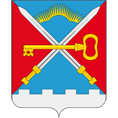 СОВЕТ ДЕПУТАТОВ СЕЛЬСКОГО ПОСЕЛЕНИЯ АЛАКУРТТИ  КАНДАЛАКШСКОГО РАЙОНА ЧЕТВЕРТОГО СОЗЫВАРЕШЕНИЕот «30» января 2020 года                                                                                  № 594Об утверждении Порядка размещения сведений о доходах, расходах, об имуществе и обязательствах имущественного характера лиц,замещающих муниципальные должности и должности муниципальной службы Совета депутатов муниципального образования сельское поселение Алакуртти Кандалакшского районаВ соответствии с Федеральным законом от 25.12.2008 № 273-ФЗ «О противодействии коррупции», руководствуясь Федеральным законом от 06.10.2003 № 131-ФЗ «Об общих принципах организации местного самоуправления в Российской Федерации», Законом Мурманской области от 26.10.2007 № 898-01-ЗМО «О противодействии коррупции в Мурманской области»на основании открытого голосованияСовет депутатов сельского поселения АлакурттиКандалакшского района РЕШИЛ:1. Утвердить Порядок размещения сведений о доходах, расходах, об имуществе и обязательствах имущественного характера лиц, замещающих муниципальные должности и должности муниципальной службы Совета депутатов муниципального образования сельское поселение Алакуртти Кандалакшского района (прилагается).2. Опубликовать данное решение в информационном бюллетене «Алакуртти - наша земля» и на официальном сайте администрации.3. Настоящее решение вступает в силу со дня его официального опубликования.Глава муниципального образования сельское поселение Алакуртти                                                                А.П. Самарин                                                               Приложение Утвержденорешением Совета депутатовмуниципального образования Кандалакшский район                                                              от 30.01.2020 № 594ПОРЯДОКразмещения сведений о доходах, расходах, об имуществе и обязательствах имущественного характера лиц, замещающих муниципальные должности и должности муниципальной службы Совета депутатов муниципального образования сельское поселение Алакуртти Кандалакшского района1. Настоящим Порядком определяется порядок размещения сведений о доходах, расходах, об имуществе и обязательствах имущественного характера лиц, (далее – Сведения) замещающих муниципальные должности и муниципальных служащих  Совета депутатов муниципального образования сельское поселение Алакуртти Кандалакшского района, их супругов и несовершеннолетних детей на официальном сайте администрации муниципального образования сельское поселение Алакуртти Кандалакшского района в информационно-телекоммуникационной сети Интернет (далее - официальный сайт) и представления этих сведений средствам массовой информации для опубликования в связи с их запросами, если федеральными законами не установлен иной порядок размещения указанных сведений и (или) их предоставления средствам массовой информации для опубликования.1.1. Настоящий Порядок распространяется в отношении следующей категории лиц муниципального образования сельское поселение Алакуртти Кандалакшского района:- лиц, замещающих муниципальные должности Совета депутатов муниципального образования сельское поселение Алакуртти Кандалакшского района, к которым относятся глава муниципального образования сельское поселение Алакуртти Кандалакшского района, депутаты Совета депутатов муниципального образования сельское поселение Алакуртти Кандалакшского района;- муниципальных служащих, к которым относятся глава администрации  муниципального образования сельское поселение Алакуртти Кандалакшского района, а также муниципальные служащие, включенные в Перечень должностей муниципальной службы, при замещении которых муниципальные служащие ОМСу обязаны представлять сведения о доходах, имуществе и обязательствах имущественного характера - муниципальные служащие аппарата Совета депутатов муниципального образования сельское поселение Алакуртти Кандалакшского района. 2. Лица, замещающие муниципальные должности, муниципальные служащие представляют в Совет депутатов муниципального образования сельское поселение Алакуртти Кандалакшского района сведения о доходах, расходах, об имуществе и обязательствах имущественного характера, а также о доходах, расходах, об имуществе и обязательствах имущественного характера своих супруги (супруга) и несовершеннолетних детей в Порядке определенном Законом Мурманской области от 26.10.2007 № 898-01-ЗМО «О противодействии коррупции в Мурманской области».3. На официальном сайте размещаются и средствам массовой информации предоставляются для опубликования следующие сведения о доходах, расходах, об имуществе и обязательствах имущественного характера лиц, замещающих муниципальные должности, муниципальных служащих, а также сведений о доходах, расходах, об имуществе и обязательствах имущественного характера их супругов и несовершеннолетних детей:а) перечень объектов недвижимого имущества, принадлежащих лицу, замещающему муниципальную должность, главе администрации, их супругам и несовершеннолетним детям на праве собственности или находящихся в их пользовании, с указанием вида, площади и страны расположения каждого из таких объектов;б) перечень транспортных средств с указанием вида и марки, принадлежащих на праве собственности лицу, замещающему муниципальную должность, главе администрации, их супругам и несовершеннолетним детям;в) декларированный годовой доход лица, замещающего муниципальную должность, главы администрации, их супругам и несовершеннолетним детям;г) сведения об источниках получения средств, за счет которых совершены сделки по приобретению земельного участка, иного объекта недвижимого имущества, транспортного средства, ценных бумаг, долей участия, паев в уставных (складочных) капиталах организаций, если общая сумма таких сделок превышает общий доход лица, замещающего муниципальную должность, главы администрации и их супругов за три последних года, предшествующих отчетному периоду.4. В размещаемых на официальном сайте и предоставляемых средствам массовой информации для опубликования сведениях о доходах, расходах, об имуществе и обязательствах имущественного характера запрещается указывать:а) иные сведения (кроме указанных в пункте 2 настоящего Порядка о доходах лица, замещающего муниципальную должность, муниципальных служащих, их супругов и несовершеннолетних детей, об имуществе, принадлежащем на праве собственности названным лицам, и об их обязательствах имущественного характера;б) персональные данные супругов, детей и иных членов семьи лица, замещающего муниципальную должность, главы администрации;в) данные, позволяющие определить место жительства, почтовый адрес, телефон и иные индивидуальные средства коммуникации лица, замещающего муниципальную должность, главы администрации, их супругов, детей и иных членов семьи;г) данные, позволяющие определить местонахождение объектов недвижимого имущества, принадлежащих лицу, замещающему муниципальную должность, главы администрации, их супругам, детям, иным членам семьи на праве собственности или находящихся в их пользовании;д) информацию, отнесенную к государственной тайне или являющуюся конфиденциальной.5. Сведения о доходах, расходах, об имуществе и обязательствах имущественного характера, указанные в пункте 2 настоящего Порядка, за весь период замещения лицом, замещающим муниципальную должность, муниципальными служащими, а также сведения о доходах, расходах, об имуществе и обязательствах имущественного характера их супругов и несовершеннолетних детей находятся на официальном сайте и ежегодно обновляются в течение четырнадцати рабочих дней со дня истечения срока, установленного для их подачи.6. Размещение на официальном сайте сведений о доходах, расходах, об имуществе и обязательствах имущественного характера, указанных в пункте 2 настоящего Порядка, обеспечивается специалистом Совета депутатов муниципального образования сельское поселение Алакуртти Кандалакшского района (далее – специалист Совета).7. Специалист Совета:а) в течение трех рабочих дней со дня поступления запроса от средства массовой информации сообщает о нем лицу, замещающему муниципальную должность, муниципальному служащему в отношении которого поступил запрос;б) в течение семи рабочих дней со дня поступления запроса от средства массовой информации обеспечивает представление ему сведений, указанных в пункте 2 настоящего Порядка, в том случае, если запрашиваемые сведения отсутствуют на официальном сайте.8. Специалист Совета, обеспечивающий размещение сведений о доходах, расходах, об имуществе и обязательствах имущественного характера на официальном сайте и их представление средствам массовой информации для опубликования, несет в соответствии с законодательством Российской Федерации ответственность за несоблюдение настоящего Порядка, а также за разглашение сведений, отнесенных к государственной тайне или являющихся конфиденциальными.